КВАРТАЛНО ИСТРАЖИВАЊЕ О ГРАДСКОМ САОБРАЋАЈУЗа ______ квартал 2020. године  Обавеза давања података темељи се на члану 26. а казнене одредбе за одбијање давања података или давање непотпуних 
и нетачних података на члану 52. Закона о званичној статистици („Сл. гласник РС“, бр. 104/2009). Подаци ће бити коришћени искључиво у статистичке сврхе и неће бити објављивани као појединачни. 
Сви подаци имају карактер пословне тајне.Табела 1. Инвентарско стање превозних средстава1 kW¹ = 1,36 KS, односно 1 KS = 0,736 kW.1) 1 ℓ дизела =0,85 kg, 1 ℓ бензина =0,75 kg, 1 ℓ ТНГ =0,55 kg, 1 ℓ мазива =0,91 kgУПУТСТВО ЗА САСТАВЉАЊЕ ИЗВЕШТАЈАТабела 1. Инвентарско стање превозних средстава У табели треба уписати број и врсту превозног средства, које се употребљава у градском и приградском превозу, са стањем последњег дана у извештајном кварталу.Треба укључити и привремено изнајмљена средства (средства дата неком другом превознику), а не треба приказивати средства која су уговором узета у најам.Број места, како за седење, тако и за стајање, је број који је одредио произвођач.Снага мотора, је такође, одређена од стране произвођача.Аутобус је друмско моторно возило намењено превозу путника, са више од 9 (девет) места за седење.Тролејбус je друмско возило за превоз путника повезано са електричним проводником и које се не креће по шинама. Трамвај - моторна кола је шинско електрично возило намењено превозу путника које је ради напајања мотора везано за електрични проводник преко одговарајућег одузимача струје. Трамвај - прикључна кола је шинско возило без властитог погона намењено превозу путника које се ради покретања прикључује на моторна кола. Табела 2. Превоз путникаПутник је свако лице које се вози и превезе се до станице за коју се определило. Превезени путници, према томе, представљају број путника који су се одређеним превозним средствима превезли на извесном растојању без обзира на дужину пута који су, возећи се, превалили. Из тога произилази да број путника у једној тури, превезених једним превозним средством, може бити далеко већи од броја путничких места у њима, јер се превозно средство успут може делимично, или потпуно, више пута празнити, или пунити.Табела 3. Пређени километри Пређени километри возила – укупно исказује се укупан пређени пут возила у току извештајног периода, без обзира да ли је вожња била у функцији превоза, или није. Ови подаци дају се на основу стања бројача километара на почетку и крају извештајног месеца.Пређени километри с путницима - исказују се пређени километри возила у извештајном тромесечју с путницима по врстама, без обзира на број путника. Табела 4. Потрошња горива, електричне енергије и запослениПотрошено гориво је она количина горива која је утрошена за кретање возног парка. Утрошак горива путничких аутомобила који служе само пословном субјекту не исказују се у овом извештају.Потрошена електрична енергија је она количина која је утрошена за кретање возила возног парка. Утрошак електричне енергије у погонима за одржавање возила и рад администрације у пословном субјекту не исказују се у овом извештају.Запослени су сви радници који раде у пословном субјекту, укључујући и власнике који у њему раде, партнере који обављају сталну делатност у пословном субјекту, као и особе које раде ван пословног субјекта али су радним уговором везане за исто и директно примају накнаду од пословног субјекта без обзира да ли раде пуно или краће време од пуног радног времена. Ученици школа који обављају праксу у пословном субјекту не обухватају се у категорију запослених особа.Датум  ________________ 2020. годинеШтампано у Републичком заводу за статистикуwww.stat.gov.rsОбразац СГ/Т-11РЕПУБЛИКА СРБИЈАЗакон о званичној статистици
„Службени гласник РС“, број 104/09.Републички завод за статистикуЗакон о званичној статистици
„Службени гласник РС“, број 104/09.Шифра истраживања: 013080ПОДАЦИ ЗА ЈЕДИНИЦУ ЗА КОЈУ СЕ ПОДНОСИ ИЗВЕШТАЈПОДАЦИ ЗА ЈЕДИНИЦУ ЗА КОЈУ СЕ ПОДНОСИ ИЗВЕШТАЈПОДАЦИ ЗА ЈЕДИНИЦУ ЗА КОЈУ СЕ ПОДНОСИ ИЗВЕШТАЈПОДАЦИ ЗА ЈЕДИНИЦУ ЗА КОЈУ СЕ ПОДНОСИ ИЗВЕШТАЈПОДАЦИ ЗА ЈЕДИНИЦУ ЗА КОЈУ СЕ ПОДНОСИ ИЗВЕШТАЈПОДАЦИ ЗА ЈЕДИНИЦУ ЗА КОЈУ СЕ ПОДНОСИ ИЗВЕШТАЈПОДАЦИ ЗА ЈЕДИНИЦУ ЗА КОЈУ СЕ ПОДНОСИ ИЗВЕШТАЈПОДАЦИ ЗА ЈЕДИНИЦУ ЗА КОЈУ СЕ ПОДНОСИ ИЗВЕШТАЈПОДАЦИ ЗА ЈЕДИНИЦУ ЗА КОЈУ СЕ ПОДНОСИ ИЗВЕШТАЈПОДАЦИ ЗА ЈЕДИНИЦУ ЗА КОЈУ СЕ ПОДНОСИ ИЗВЕШТАЈПОДАЦИ ЗА ЈЕДИНИЦУ ЗА КОЈУ СЕ ПОДНОСИ ИЗВЕШТАЈПОДАЦИ ЗА ЈЕДИНИЦУ ЗА КОЈУ СЕ ПОДНОСИ ИЗВЕШТАЈПОДАЦИ ЗА ЈЕДИНИЦУ ЗА КОЈУ СЕ ПОДНОСИ ИЗВЕШТАЈПОДАЦИ ЗА ЈЕДИНИЦУ ЗА КОЈУ СЕ ПОДНОСИ ИЗВЕШТАЈа)Назив (фирма)Назив (фирма)Назив (фирма)Назив (фирма)(Пословна, обрачунска, радна и друга јединица уписује фирму-назив у чијем је саставу и свој назив)(Пословна, обрачунска, радна и друга јединица уписује фирму-назив у чијем је саставу и свој назив)(Пословна, обрачунска, радна и друга јединица уписује фирму-назив у чијем је саставу и свој назив)(Пословна, обрачунска, радна и друга јединица уписује фирму-назив у чијем је саставу и свој назив)(Пословна, обрачунска, радна и друга јединица уписује фирму-назив у чијем је саставу и свој назив)(Пословна, обрачунска, радна и друга јединица уписује фирму-назив у чијем је саставу и свој назив)(Пословна, обрачунска, радна и друга јединица уписује фирму-назив у чијем је саставу и свој назив)(Пословна, обрачунска, радна и друга јединица уписује фирму-назив у чијем је саставу и свој назив)(Пословна, обрачунска, радна и друга јединица уписује фирму-назив у чијем је саставу и свој назив)(Пословна, обрачунска, радна и друга јединица уписује фирму-назив у чијем је саставу и свој назив)(Пословна, обрачунска, радна и друга јединица уписује фирму-назив у чијем је саставу и свој назив)(Пословна, обрачунска, радна и друга јединица уписује фирму-назив у чијем је саставу и свој назив)(Пословна, обрачунска, радна и друга јединица уписује фирму-назив у чијем је саставу и свој назив)б)Матични број јединственог регистраМатични број јединственог регистраМатични број јединственог регистраМатични број јединственог регистраМатични број јединственог регистраМатични број јединственог регистраМатични број јединственог регистраРедни број јединице у саставуРедни број јединице у саставуРедни број јединице у саставуРедни број јединице у саставуРедни број јединице у саставуРедни број јединице у саставув)НасељеНасељеУлица и бројУлица и бројУлица и бројТелефонТелефонг)Делатност (група)Делатност (група)Делатност (група)Делатност (група)Делатност (група)КварталКварталКварталКварталКварталРегионРегионРегионРегионРегионАутобусиТрамвајиТрамвајиТролејбусиАутобусиМоторна колаПрикључна колаТролејбуси1. Број2. Седишта 3. Стајања4. kW¹XXXXXXXXXXXXXXТабела 2. Превоз путникаТабела 2. Превоз путникаТабела 2. Превоз путникаТабела 2. Превоз путникау хиљадамау хиљадамаПрви месец 
у кварталуПрви месец 
у кварталуПрви месец 
у кварталуДруги месец 
у кварталуДруги месец 
у кварталуТрећи месец 
у кварталуТрећи месец 
у кварталуУкупно 
у кварталу (б+в+г)Укупно 
у кварталу (б+в+г)Од почетка године до краја извештајног кварталаааабббввггддђ1.Превезени путници - укупно2.Аутобуси3.Трамваји4.ТролејбусиТабела 3. Пређени километриТабела 3. Пређени километриТабела 3. Пређени километриТабела 3. Пређени километриТабела 3. Пређени километриТабела 3. Пређени километриТабела 3. Пређени километриТабела 3. Пређени километриПрви месец у кварталуДруги месец у кварталуТрећи месец у кварталуУкупно у кварталу (б+в+г)Од почетка године до краја извештајног кварталаОд почетка године до краја извештајног кварталаабвгдђђ1.Пређени километри – укупно, хиљ.
(2+3+4)2.Аутобуси3.Трамваји4.Тролејбуси5.Пређени километри, са путницима 
– укупно, хиљ. (6+7+8)6.Аутобуси7.Трамваји8.ТролејбусиТабела 4. Потрошња горива, електричне енергије и запослени1)Табела 4. Потрошња горива, електричне енергије и запослени1)Табела 4. Потрошња горива, електричне енергије и запослени1)Табела 4. Потрошња горива, електричне енергије и запослени1)Табела 4. Потрошња горива, електричне енергије и запослени1)Табела 4. Потрошња горива, електричне енергије и запослени1)Табела 4. Потрошња горива, електричне енергије и запослени1)Табела 4. Потрошња горива, електричне енергије и запослени1)Први месец у кварталуДруги месец у кварталуТрећи месец у кварталуУкупно у кварталу (б+в+г)Од почетка године до краја извештајног кварталаОд почетка године до краја извештајног кварталаабвгдђђ1.Потрошена електрична енергија, MWh2.Дизел,  тона3.Бензин, тона4.ТНГ, тона5.Мазива, тона6.ЗапослениХХХХХХХХХХХХХХХХХХХХХХХХ Напомена:Образац попунио:Образац попунио:Руководилац:Руководилац:(име и презиме)(име и презиме)(име и презиме)(име и презиме)Контакт телефон:/e-mail:e-mail:(обавезно унети и позивни број)(обавезно унети и позивни број)(обавезно унети и позивни број)(обавезно унети и позивни број)(обавезно унети и позивни број)(обавезно унети и позивни број)(обавезно унети и позивни број)(обавезно унети и позивни број)(обавезно унети и позивни број)(обавезно унети и позивни број)(обавезно унети и позивни број)(обавезно унети и позивни број)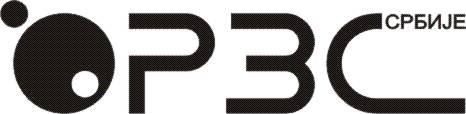 